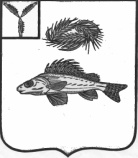 АДМИНИСТРАЦИЯ
МАРЬЕВСКОГО МУНИЦИПАЛЬНОГО ОБРАЗОВАНИЯ ЕРШОВСКОГО РАЙОНА САРАТОВСКОЙ ОБЛАСТИПОСТАНОВЛЕНИЕот 17.06.2020  года	                        № 20Об определении мест и способов разведениякостров, сжигания мусора, травы, листвыи иных отходов, материалов или изделийна землях общего пользования на территорииМарьевского МО Ершовского районаВ соответствии с Федеральным аконом от 06.10.2003 № 131-ФЗ «Об общих принципах организации местного самоуправления в Российской Федерации», Федеральным законом от 21.12.1994 № 69-ФЗ «О пожарной безопасности», руководствуясь Уставом Марьевского муниципального образования, администрация Марьевского муниципального образования Ершовского района  ПОСТАНОВЛЯЕТ:1.Утвердить «Порядок определения мест и способов разведения костров, сжигания мусора, травы, листвы и иных отходов, материалов или изделий на землях общего пользования на территории Марьевского муниципального образования Ершовского района» согласно приложения.2. Разместить настоящее постановление на официальном сайте администрации Ершовского муниципального района.Глава Марьевского муниципального образования                                             С.И. Яковлев Приложение № 1К постановлению администрацииМарьевского муниципального образованияЕршовского районаот 17.06.2020 г.  № 20Порядокопределения мест и способов разведения костров, сжигания мусора,травы, листвы и иных отходов, материалов или изделий на землях общего пользования на территории Марьевского муниципального образования Ершовского муниципального района1. Настоящий Порядок устанавливает обязательные требования пожарной безопасности к использованию открытого огня и разведению костров (далее – использование открытого огня) на землях общего пользования Марьевского муниципального образования.2.   Положение настоящего Порядка не распространяется на твердые коммунальные отходы, образующиеся в соответствии с 89-ФЗ «Об отходах производства и потребления».3. Использование открытого огня должно осуществляться в специально оборудованных местах при выполнении следующих требований:а) место использования открытого огня должно быть выполнено в виде котлована (ямы, рва) не менее чем 0,3 метра глубиной и не более 1 метра в диаметре или площадки с прочно установленной на ней металлической емкостью (например: бочка, бак, мангал) или емкостью, выполненной из иных негорючих материалов, исключающих возможность распространения пламени и выпадения сгораемых материалов за пределы очага горения, объемом не более 1 куб. метра;б) место использования открытого огня должно располагаться на расстоянии не менее 50 метров от ближайшего объекта (здания, сооружения, постройки, открытого склада, скирды), 100 метров – от хвойного леса или отдельно растущих хвойных деревьев и молодняка и 30 метров – от лиственного леса или отдельно растущих групп лиственных деревьев;в) территория вокруг места использования открытого огня должна быть очищена в радиусе 10 метров от сухостойных деревьев, сухой травы, валежника, порубочных остатков, других горючих материалов и отделена противопожарной минерализованной полосой шириной не менее 1,4 метра;г) лицо, использующее открытый огонь, должно быть обеспечено первичными средствами пожаротушения для локализации и ликвидации горения, а также мобильным средством связи для вызова подразделения пожарной охраны.4. При использовании открытого огня в металлической емкости или емкости, выполненной из иных негорючих материалов, исключающих распространение пламени и выпадение сгораемых материалов за пределы очага горения, минимально допустимые расстояния, предусмотренные подпунктами «б» и «в» пункта 3 настоящего Порядка, могут быть уменьшены вдвое. При этом устройство противопожарной минерализованной полосы не требуется.5. В целях своевременной локализации процесса горения емкость, предназначенная для сжигания мусора, должна использоваться с металлическим листом, размер которого должен позволять полностью закрыть указанную емкость сверху.6. При использовании открытого огня и разведения костров для приготовления пищи в специальных несгораемых емкостях (например: мангалы, жаровни) на садовых земельных участках, относящихся к землям сельскохозяйственного назначения, противопожарное расстояние от очага горения до зданий, сооружений и иных построек допускается уменьшать до 5 метров, а зону очистки вокруг емкости от горючих материалов – до 2 метров.7.    В случаях выполнения работ по уничтожению сухой травянистой растительности, стерни, пожнивных остатков и иных горючих отходов, организации массовых мероприятий с использованием открытого огня допускается увеличивать диаметр очага горения до 3 метров. При этом минимально допустимый радиус зоны очистки вокруг очага горения от сухостойных деревьев, сухой травы, валежника, порубочных остатков, других горючих материалов увеличивается до 50 метров.8.В течение всего периода использования открытого огня до прекращения процесса тления должен осуществляться контроль за нераспространением горения (тления) за пределы очаговой зоны.9.    Использование открытого огня запрещается:а) на торфяных почвах;б) при установлении на соответствующей территории особого противопожарного режима;в) при поступившей информации о приближающихся неблагоприятных или опасных для жизнедеятельности людей метеорологических явлениях, связанных с сильными порывами ветра;г) под кронами деревьев хвойных пород;д) в емкости, стенки которой имеют огненный сквозной прогар;е) при скорости ветра, превышающей значение 5 метров в секунду, если открытый огонь используется без металлической емкости или емкости, выполненной из иных негорючих материалов, исключающих распространение пламени и выпадение сгораемых материалов за пределы очага горения;ж) при скорости ветра, превышающей значение 10 метров в секунду.10.    В процессе использования открытого огня запрещается:а) осуществлять сжигание горючих и легковоспламеняющихся жидкостей (кроме жидкостей, используемых для розжига), взрывоопасных веществ и материалов, а также изделий и иных материалов, выделяющих при горении токсичные и высокотоксичные вещества;б) оставлять место очага горения без присмотра до полного прекращения горения (тления);в) располагать легковоспламеняющиеся и горючие жидкости, а также горючие материалы вблизи очага горения.11. После использования открытого огня место очага горения должно быть засыпано землей (песком) или залито водой до полного прекращения горения (тления).12.На озелененных территориях общего пользования и прилегающих к ним территориях разводить костры, сжигать листву и мусор, в том числе с использованием бочек, баков, мангалов или емкостей, выполненных из иных негорючих материалов, запрещается.13. Местом сжигания мусора определить :- п. Красный боецсеверо-восточнее п. Красный боец на бывшей производственной зоне, в 200 метрах от автогрейдера п. Красный боец - г. Ершов-с. Марьевка в 200 метрах юго-восточнее с. Марьевка на границе населенного пункта-с. Новоряженкав 250 метрах северо-западнее с. Новоряженка на границе населенного пункта.